Supplemental Fig. S2 Internal quality control of cDNA synthesis.The mixture of equal amount of cDNAs from all tested samples was used as the template. 1.0% agarose gel electrophoresis visualized the specific amplification for ACTIN gene with the expected size. 1-12 in different lanes represented the amplification of partial cDNA samples, the rest cDNA samples showed the same single specific band of ACTIN gene. M stand for DNA size marker.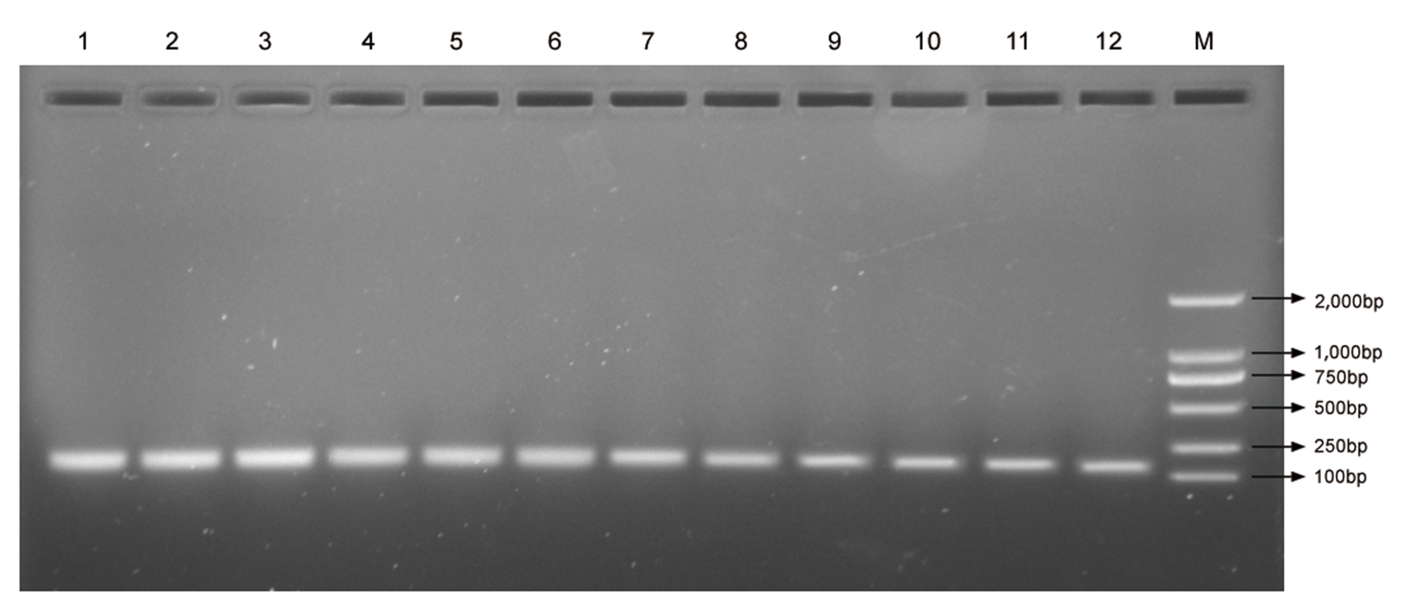 